Anmeldelsesnummer/ Reference Number
(Udfyldes ikke af anmelder/(not to be filled in by the applicant)Anmeldelsesnummer/ Reference Number
(Udfyldes ikke af anmelder/(not to be filled in by the applicant)Anmeldelsesnummer/ Reference Number
(Udfyldes ikke af anmelder/(not to be filled in by the applicant)Anmeldelsesnummer/ Reference Number
(Udfyldes ikke af anmelder/(not to be filled in by the applicant)TEKNISK SPØRGESKEMA / TECHNICAL QUESTIONNAIRETEKNISK SPØRGESKEMA / TECHNICAL QUESTIONNAIRETEKNISK SPØRGESKEMA / TECHNICAL QUESTIONNAIRETEKNISK SPØRGESKEMA / TECHNICAL QUESTIONNAIRETEKNISK SPØRGESKEMA / TECHNICAL QUESTIONNAIREtil udfyldelse i forbindelse med anmeldelse til Dansk Sortslisteoptagelse og/eller Plantenyhedsbeskyttelse 
to be completed in connection with an application for Danish National Listing and/or Plant Breeders’ Rightstil udfyldelse i forbindelse med anmeldelse til Dansk Sortslisteoptagelse og/eller Plantenyhedsbeskyttelse 
to be completed in connection with an application for Danish National Listing and/or Plant Breeders’ Rightstil udfyldelse i forbindelse med anmeldelse til Dansk Sortslisteoptagelse og/eller Plantenyhedsbeskyttelse 
to be completed in connection with an application for Danish National Listing and/or Plant Breeders’ Rightstil udfyldelse i forbindelse med anmeldelse til Dansk Sortslisteoptagelse og/eller Plantenyhedsbeskyttelse 
to be completed in connection with an application for Danish National Listing and/or Plant Breeders’ Rightstil udfyldelse i forbindelse med anmeldelse til Dansk Sortslisteoptagelse og/eller Plantenyhedsbeskyttelse 
to be completed in connection with an application for Danish National Listing and/or Plant Breeders’ Rights1.Anmelder (navn og adresse) / Applicant (name and address)Anmelder (navn og adresse) / Applicant (name and address)Anmelder (navn og adresse) / Applicant (name and address)Anmelder (navn og adresse) / Applicant (name and address)Anmelder (navn og adresse) / Applicant (name and address)Anmelder (navn og adresse) / Applicant (name and address)Anmelder (navn og adresse) / Applicant (name and address)Anmelder (navn og adresse) / Applicant (name and address)2.Anmeldt navneforslag og/eller forædlerbetegnelse / Proposed denomination and/or breeder’s referenceAnmeldt navneforslag og/eller forædlerbetegnelse / Proposed denomination and/or breeder’s referenceAnmeldt navneforslag og/eller forædlerbetegnelse / Proposed denomination and/or breeder’s referenceAnmeldt navneforslag og/eller forædlerbetegnelse / Proposed denomination and/or breeder’s referenceAnmeldt navneforslag og/eller forædlerbetegnelse / Proposed denomination and/or breeder’s referenceAnmeldt navneforslag og/eller forædlerbetegnelse / Proposed denomination and/or breeder’s referenceAnmeldt navneforslag og/eller forædlerbetegnelse / Proposed denomination and/or breeder’s referenceAnmeldt navneforslag og/eller forædlerbetegnelse / Proposed denomination and/or breeder’s reference3.Information om sortens oprindelse, vedligeholdelse og formering / Information on origin, maintenance and reproduction of the varietyInformation om sortens oprindelse, vedligeholdelse og formering / Information on origin, maintenance and reproduction of the varietyInformation om sortens oprindelse, vedligeholdelse og formering / Information on origin, maintenance and reproduction of the varietyInformation om sortens oprindelse, vedligeholdelse og formering / Information on origin, maintenance and reproduction of the varietyInformation om sortens oprindelse, vedligeholdelse og formering / Information on origin, maintenance and reproduction of the varietyInformation om sortens oprindelse, vedligeholdelse og formering / Information on origin, maintenance and reproduction of the varietyInformation om sortens oprindelse, vedligeholdelse og formering / Information on origin, maintenance and reproduction of the varietyInformation om sortens oprindelse, vedligeholdelse og formering / Information on origin, maintenance and reproduction of the varietyPlantetype:
Vedligeholdelse / maintenanceÅben bestøvetSelvbestøvende/Self-pollination 	Åben bestøvet/open pollinated	Hybrid / Hybrid	Anfør venligst navn på anvendt hybrid system/please indicate the name of the used hybrid system:3-vejs hybrid/three-way hybrid 	Dobbelt hybrid/double hybrid	Topcross hybrid/topcross hybrid	Anfør venligst hybrid formular/please indicate Hybrid Formula:	Afstamning/origin:Fortrolig afstamning / confidential origin: Ja/yes	 Nej/no	Plantetype:
Vedligeholdelse / maintenanceÅben bestøvetSelvbestøvende/Self-pollination 	Åben bestøvet/open pollinated	Hybrid / Hybrid	Anfør venligst navn på anvendt hybrid system/please indicate the name of the used hybrid system:3-vejs hybrid/three-way hybrid 	Dobbelt hybrid/double hybrid	Topcross hybrid/topcross hybrid	Anfør venligst hybrid formular/please indicate Hybrid Formula:	Afstamning/origin:Fortrolig afstamning / confidential origin: Ja/yes	 Nej/no	Plantetype:
Vedligeholdelse / maintenanceÅben bestøvetSelvbestøvende/Self-pollination 	Åben bestøvet/open pollinated	Hybrid / Hybrid	Anfør venligst navn på anvendt hybrid system/please indicate the name of the used hybrid system:3-vejs hybrid/three-way hybrid 	Dobbelt hybrid/double hybrid	Topcross hybrid/topcross hybrid	Anfør venligst hybrid formular/please indicate Hybrid Formula:	Afstamning/origin:Fortrolig afstamning / confidential origin: Ja/yes	 Nej/no	Type of materiale / type of materialForældrelinje/parent line	Enkelt hybrid/single hybrid	Syntetisk linje/Synthetic variety	Andet/other	Andre informationer / other information :
     Type of materiale / type of materialForældrelinje/parent line	Enkelt hybrid/single hybrid	Syntetisk linje/Synthetic variety	Andet/other	Andre informationer / other information :
     Type of materiale / type of materialForældrelinje/parent line	Enkelt hybrid/single hybrid	Syntetisk linje/Synthetic variety	Andet/other	Andre informationer / other information :
     Type of materiale / type of materialForældrelinje/parent line	Enkelt hybrid/single hybrid	Syntetisk linje/Synthetic variety	Andet/other	Andre informationer / other information :
     Type of materiale / type of materialForældrelinje/parent line	Enkelt hybrid/single hybrid	Syntetisk linje/Synthetic variety	Andet/other	Andre informationer / other information :
     4.Anfør sortens morfologiske egenskaber (nummer i parentes refererer til egenskaben i CPVO's afprøvningsprotokol mht. SES afprøvning. Afkryds eller angiv venligst sortens morfologiske udtryk, der svarer bedst til de givne muligheder) 
Characteristics of the variety to be given (the number in brackets refers to the corresponding characteristic in the CPVO's Technical DUS Protocol; please mark or state the expression which corresponds best)Anfør sortens morfologiske egenskaber (nummer i parentes refererer til egenskaben i CPVO's afprøvningsprotokol mht. SES afprøvning. Afkryds eller angiv venligst sortens morfologiske udtryk, der svarer bedst til de givne muligheder) 
Characteristics of the variety to be given (the number in brackets refers to the corresponding characteristic in the CPVO's Technical DUS Protocol; please mark or state the expression which corresponds best)Anfør sortens morfologiske egenskaber (nummer i parentes refererer til egenskaben i CPVO's afprøvningsprotokol mht. SES afprøvning. Afkryds eller angiv venligst sortens morfologiske udtryk, der svarer bedst til de givne muligheder) 
Characteristics of the variety to be given (the number in brackets refers to the corresponding characteristic in the CPVO's Technical DUS Protocol; please mark or state the expression which corresponds best)Anfør sortens morfologiske egenskaber (nummer i parentes refererer til egenskaben i CPVO's afprøvningsprotokol mht. SES afprøvning. Afkryds eller angiv venligst sortens morfologiske udtryk, der svarer bedst til de givne muligheder) 
Characteristics of the variety to be given (the number in brackets refers to the corresponding characteristic in the CPVO's Technical DUS Protocol; please mark or state the expression which corresponds best)Anfør sortens morfologiske egenskaber (nummer i parentes refererer til egenskaben i CPVO's afprøvningsprotokol mht. SES afprøvning. Afkryds eller angiv venligst sortens morfologiske udtryk, der svarer bedst til de givne muligheder) 
Characteristics of the variety to be given (the number in brackets refers to the corresponding characteristic in the CPVO's Technical DUS Protocol; please mark or state the expression which corresponds best)Anfør sortens morfologiske egenskaber (nummer i parentes refererer til egenskaben i CPVO's afprøvningsprotokol mht. SES afprøvning. Afkryds eller angiv venligst sortens morfologiske udtryk, der svarer bedst til de givne muligheder) 
Characteristics of the variety to be given (the number in brackets refers to the corresponding characteristic in the CPVO's Technical DUS Protocol; please mark or state the expression which corresponds best)Anfør sortens morfologiske egenskaber (nummer i parentes refererer til egenskaben i CPVO's afprøvningsprotokol mht. SES afprøvning. Afkryds eller angiv venligst sortens morfologiske udtryk, der svarer bedst til de givne muligheder) 
Characteristics of the variety to be given (the number in brackets refers to the corresponding characteristic in the CPVO's Technical DUS Protocol; please mark or state the expression which corresponds best)Anfør sortens morfologiske egenskaber (nummer i parentes refererer til egenskaben i CPVO's afprøvningsprotokol mht. SES afprøvning. Afkryds eller angiv venligst sortens morfologiske udtryk, der svarer bedst til de givne muligheder) 
Characteristics of the variety to be given (the number in brackets refers to the corresponding characteristic in the CPVO's Technical DUS Protocol; please mark or state the expression which corresponds best)EgenskabCharacteristisStadieStageUdtrykExpressionUdtrykExpressionUdtrykExpressionUdtrykExpressionEksempel sorterExample VarietiesNotes4.1(21)GDyrkningsformSeasonal typeVinterform / Winter typeAlternativ / AlternativeVårform / Spring typeVinterform / Winter typeAlternativ / AlternativeVårform / Spring typeVinterform / Winter typeAlternativ / AlternativeVårform / Spring type(w) SU Stakkato(s) Arantes(w) SU Stakkato(s) Arantes1 2 3 4.2(1)Frø: intensitet af farve på aleuroncellelagGrain: intensity of colour of aleurone layer00Lys / lightMørk / dark(w) Helltop(s) Arantes, (w)Bonfire1 2 4.3(3)Kimstængel: anthocyanfarvningColeoptile: anthocyanin coloration00-11Uden eller er meget svag / absent or very weakMeget svag til svag / very weak to weakSvag / weakSvag til medium / weak to mediumMedium / mediumMedium to strong/ medium to strongStærk / strongStærk til meget stærk / strong to very strongMeget stærk / very strong(w) Helltop(w) Tonus(s) Ovid, (w)Turbogreen1 2 3 4 5 6 7 8 9 4.4(8)Aks: Skridning Time of ear emergence50-52Meget tidlig / very earlyMeget tidlig til tidlig / very early to earlyTidlig / earlyTidlig til middel / early to mediumMiddel / mediumMiddel til sen/ medium to lateSen / lateSen til meget sen / late to very lateMeget sen / very late(w) Bonfire(w) Turbogreen(w) Jobaro(w) Tonus1 2 3 4 5 6 7 8 9 EgenskabCharacteristisStadieStageUdtrykExpressionEksempel sorterExample VarietiesNotes4.4(8)Aks: Skridning (anfør skridningsdagen for kandidaten og to velkendte sorter)Time of ear emergence(quote mean date of heading of variety as well as of two well known comparable varieties)50-52Dato for Skridning
Time of Ear Emergence4.4(8)Aks: Skridning (anfør skridningsdagen for kandidaten og to velkendte sorter)Time of ear emergence(quote mean date of heading of variety as well as of two well known comparable varieties)50-52Kandidatsort:	     
Candidate Variety:4.4(8)Aks: Skridning (anfør skridningsdagen for kandidaten og to velkendte sorter)Time of ear emergence(quote mean date of heading of variety as well as of two well known comparable varieties)50-52Kendt sort:	     
Known Comparable Variety4.4(8)Aks: Skridning (anfør skridningsdagen for kandidaten og to velkendte sorter)Time of ear emergence(quote mean date of heading of variety as well as of two well known comparable varieties)50-52Kendt sort:	     
Known Comparable Variety4.5(13)Stængel: tæthed af behåring under aksStem: density of hairs below ear70-85Uden eller er meget svag / absent or very sparseMeget svag / very sparseSvag / sparseSvag til middel / sparse to mediumMiddel / mediumMiddel til stærk/ medium to denseStærk / denseStærk til meget stærk/ dense to very denseMeget stærk / very dense(w) Guttino(w) Tonus(w) Dolaro1 2 3 4 5 6 7 8 9 4.5(14)Plante: længdePlant: length80-92Meget kort / very shortMeget kort til kort / very short to shortKort / shortkort til middel / short to mediumMiddel / mediumMiddel til lang / medium to longLang / longLang til meget lang/ long to very longMeget lang / very long(w) Guttino(s) Ovid, (w) Marcelo(w) Jobaro(w) Bonfire1 2 3 4 5 6 7 8 9 EgenskabCharacteristicEgenskabCharacteristicStadieStageUdtrykExpressionUdtrykExpressionUdtrykExpressionEksempel sorterExample VarietiesNotesNotes4.5(14)Plante: højde (strå og aks incl. stak anføre plantehøjde for kandidaten og to velkendte sorter)Plant: length (stem, ear and awns; quote length of variety as well as of two well-known comparable varieties)
Plante: højde (strå og aks incl. stak anføre plantehøjde for kandidaten og to velkendte sorter)Plant: length (stem, ear and awns; quote length of variety as well as of two well-known comparable varieties)
80-92Plantehøjde, cm
Plant: Length, cm4.5(14)Plante: højde (strå og aks incl. stak anføre plantehøjde for kandidaten og to velkendte sorter)Plant: length (stem, ear and awns; quote length of variety as well as of two well-known comparable varieties)
Plante: højde (strå og aks incl. stak anføre plantehøjde for kandidaten og to velkendte sorter)Plant: length (stem, ear and awns; quote length of variety as well as of two well-known comparable varieties)
80-92Kandidatsort:	     
Candidate Variety:Kandidatsort:	     
Candidate Variety:Kandidatsort:	     
Candidate Variety:4.5(14)Plante: højde (strå og aks incl. stak anføre plantehøjde for kandidaten og to velkendte sorter)Plant: length (stem, ear and awns; quote length of variety as well as of two well-known comparable varieties)
Plante: højde (strå og aks incl. stak anføre plantehøjde for kandidaten og to velkendte sorter)Plant: length (stem, ear and awns; quote length of variety as well as of two well-known comparable varieties)
80-92Kendt sort:	     
Known Comparable Variety:Kendt sort:	     
Known Comparable Variety:Kendt sort:	     
Known Comparable Variety:4.5(14)Plante: højde (strå og aks incl. stak anføre plantehøjde for kandidaten og to velkendte sorter)Plant: length (stem, ear and awns; quote length of variety as well as of two well-known comparable varieties)
Plante: højde (strå og aks incl. stak anføre plantehøjde for kandidaten og to velkendte sorter)Plant: length (stem, ear and awns; quote length of variety as well as of two well-known comparable varieties)
80-92Kendt sort:	     
Known Comparable Variety:Kendt sort:	     
Known Comparable Variety:Kendt sort:	     
Known Comparable Variety:5.Lignende sorter og forskelle, hvorved kandidatsorten adskiller sig fra disse / Similar varieties and differences from these varietiesLignende sorter og forskelle, hvorved kandidatsorten adskiller sig fra disse / Similar varieties and differences from these varietiesLignende sorter og forskelle, hvorved kandidatsorten adskiller sig fra disse / Similar varieties and differences from these varietiesLignende sorter og forskelle, hvorved kandidatsorten adskiller sig fra disse / Similar varieties and differences from these varietiesLignende sorter og forskelle, hvorved kandidatsorten adskiller sig fra disse / Similar varieties and differences from these varietiesLignende sorter og forskelle, hvorved kandidatsorten adskiller sig fra disse / Similar varieties and differences from these varietiesLignende sorter og forskelle, hvorved kandidatsorten adskiller sig fra disse / Similar varieties and differences from these varietiesLignende sorter og forskelle, hvorved kandidatsorten adskiller sig fra disse / Similar varieties and differences from these varietiesLignende sorter og forskelle, hvorved kandidatsorten adskiller sig fra disse / Similar varieties and differences from these varietiesSortsnavn for lignende sort
Denomination of similar varietyEgenskab hvorved den lignende sort adskiller sig 1)Characteristic in which the similar variety is different 1)Egenskab hvorved den lignende sort adskiller sig 1)Characteristic in which the similar variety is different 1)Egenskab hvorved den lignende sort adskiller sig 1)Characteristic in which the similar variety is different 1)Udtryk af egenskab for den lignende sortState of expression of similar varietyUdtryk af egenskab for kandidatsortenState of expression of candidate varetyUdtryk af egenskab for kandidatsortenState of expression of candidate varetyUdtryk af egenskab for kandidatsortenState of expression of candidate varetyUdtryk af egenskab for kandidatsortenState of expression of candidate varety1)I tilfælde af at begge sorter har samme udtryk af egenskaben, anføres den reelle forskel (fx cm, dage etc)/ In the case of identical states of expression of both varieties, please indicate the size of the difference in physical units (eg cm, days etc)I tilfælde af at begge sorter har samme udtryk af egenskaben, anføres den reelle forskel (fx cm, dage etc)/ In the case of identical states of expression of both varieties, please indicate the size of the difference in physical units (eg cm, days etc)I tilfælde af at begge sorter har samme udtryk af egenskaben, anføres den reelle forskel (fx cm, dage etc)/ In the case of identical states of expression of both varieties, please indicate the size of the difference in physical units (eg cm, days etc)I tilfælde af at begge sorter har samme udtryk af egenskaben, anføres den reelle forskel (fx cm, dage etc)/ In the case of identical states of expression of both varieties, please indicate the size of the difference in physical units (eg cm, days etc)I tilfælde af at begge sorter har samme udtryk af egenskaben, anføres den reelle forskel (fx cm, dage etc)/ In the case of identical states of expression of both varieties, please indicate the size of the difference in physical units (eg cm, days etc)I tilfælde af at begge sorter har samme udtryk af egenskaben, anføres den reelle forskel (fx cm, dage etc)/ In the case of identical states of expression of both varieties, please indicate the size of the difference in physical units (eg cm, days etc)I tilfælde af at begge sorter har samme udtryk af egenskaben, anføres den reelle forskel (fx cm, dage etc)/ In the case of identical states of expression of both varieties, please indicate the size of the difference in physical units (eg cm, days etc)I tilfælde af at begge sorter har samme udtryk af egenskaben, anføres den reelle forskel (fx cm, dage etc)/ In the case of identical states of expression of both varieties, please indicate the size of the difference in physical units (eg cm, days etc)I tilfælde af at begge sorter har samme udtryk af egenskaben, anføres den reelle forskel (fx cm, dage etc)/ In the case of identical states of expression of both varieties, please indicate the size of the difference in physical units (eg cm, days etc)6.GMOGMOGMOGMOGMOGMOGMOGMOGMOEr sorten genetisk modificeret (GM) eller nedstammer sorten fra en genetisk modificeret sort, der er underlagt GM-regulering, jævnfør EU-direktiv 2001/18/EF, bilag 1 A, del 1 og i medfør af EU-domstolens afgørelse (C-518/16) af 25. juli 2018?Is the variety genetically modified (GM) or does the variety descend from a genetically modified variety, subject to GM-regulation, according to 2001/18/EC, annex 1 A, part 1 and the European Court of Justice decision (C-518/16) of July 25th, 2018?Er sorten genetisk modificeret (GM) eller nedstammer sorten fra en genetisk modificeret sort, der er underlagt GM-regulering, jævnfør EU-direktiv 2001/18/EF, bilag 1 A, del 1 og i medfør af EU-domstolens afgørelse (C-518/16) af 25. juli 2018?Is the variety genetically modified (GM) or does the variety descend from a genetically modified variety, subject to GM-regulation, according to 2001/18/EC, annex 1 A, part 1 and the European Court of Justice decision (C-518/16) of July 25th, 2018?Er sorten genetisk modificeret (GM) eller nedstammer sorten fra en genetisk modificeret sort, der er underlagt GM-regulering, jævnfør EU-direktiv 2001/18/EF, bilag 1 A, del 1 og i medfør af EU-domstolens afgørelse (C-518/16) af 25. juli 2018?Is the variety genetically modified (GM) or does the variety descend from a genetically modified variety, subject to GM-regulation, according to 2001/18/EC, annex 1 A, part 1 and the European Court of Justice decision (C-518/16) of July 25th, 2018?Er sorten genetisk modificeret (GM) eller nedstammer sorten fra en genetisk modificeret sort, der er underlagt GM-regulering, jævnfør EU-direktiv 2001/18/EF, bilag 1 A, del 1 og i medfør af EU-domstolens afgørelse (C-518/16) af 25. juli 2018?Is the variety genetically modified (GM) or does the variety descend from a genetically modified variety, subject to GM-regulation, according to 2001/18/EC, annex 1 A, part 1 and the European Court of Justice decision (C-518/16) of July 25th, 2018?Er sorten genetisk modificeret (GM) eller nedstammer sorten fra en genetisk modificeret sort, der er underlagt GM-regulering, jævnfør EU-direktiv 2001/18/EF, bilag 1 A, del 1 og i medfør af EU-domstolens afgørelse (C-518/16) af 25. juli 2018?Is the variety genetically modified (GM) or does the variety descend from a genetically modified variety, subject to GM-regulation, according to 2001/18/EC, annex 1 A, part 1 and the European Court of Justice decision (C-518/16) of July 25th, 2018?Er sorten genetisk modificeret (GM) eller nedstammer sorten fra en genetisk modificeret sort, der er underlagt GM-regulering, jævnfør EU-direktiv 2001/18/EF, bilag 1 A, del 1 og i medfør af EU-domstolens afgørelse (C-518/16) af 25. juli 2018?Is the variety genetically modified (GM) or does the variety descend from a genetically modified variety, subject to GM-regulation, according to 2001/18/EC, annex 1 A, part 1 and the European Court of Justice decision (C-518/16) of July 25th, 2018?Er sorten genetisk modificeret (GM) eller nedstammer sorten fra en genetisk modificeret sort, der er underlagt GM-regulering, jævnfør EU-direktiv 2001/18/EF, bilag 1 A, del 1 og i medfør af EU-domstolens afgørelse (C-518/16) af 25. juli 2018?Is the variety genetically modified (GM) or does the variety descend from a genetically modified variety, subject to GM-regulation, according to 2001/18/EC, annex 1 A, part 1 and the European Court of Justice decision (C-518/16) of July 25th, 2018?Er sorten genetisk modificeret (GM) eller nedstammer sorten fra en genetisk modificeret sort, der er underlagt GM-regulering, jævnfør EU-direktiv 2001/18/EF, bilag 1 A, del 1 og i medfør af EU-domstolens afgørelse (C-518/16) af 25. juli 2018?Is the variety genetically modified (GM) or does the variety descend from a genetically modified variety, subject to GM-regulation, according to 2001/18/EC, annex 1 A, part 1 and the European Court of Justice decision (C-518/16) of July 25th, 2018?Er sorten genetisk modificeret (GM) eller nedstammer sorten fra en genetisk modificeret sort, der er underlagt GM-regulering, jævnfør EU-direktiv 2001/18/EF, bilag 1 A, del 1 og i medfør af EU-domstolens afgørelse (C-518/16) af 25. juli 2018?Is the variety genetically modified (GM) or does the variety descend from a genetically modified variety, subject to GM-regulation, according to 2001/18/EC, annex 1 A, part 1 and the European Court of Justice decision (C-518/16) of July 25th, 2018?	Ja/Yes 	Ja/Yes 	Ja/Yes 	Ja/Yes 	Ja/Yes 	Ja/Yes 	Ja/Yes 	Ja/Yes 	Nej/No	Nej/No	Nej/No	Nej/No	Nej/No	Nej/No	Nej/No	Nej/NoHvis svaret er positivt, bekræft venligst / If the answer is in the affirmatives, please state:Hvis svaret er positivt, bekræft venligst / If the answer is in the affirmatives, please state:Hvis svaret er positivt, bekræft venligst / If the answer is in the affirmatives, please state:Hvis svaret er positivt, bekræft venligst / If the answer is in the affirmatives, please state:Hvis svaret er positivt, bekræft venligst / If the answer is in the affirmatives, please state:Hvis svaret er positivt, bekræft venligst / If the answer is in the affirmatives, please state:Hvis svaret er positivt, bekræft venligst / If the answer is in the affirmatives, please state:Hvis svaret er positivt, bekræft venligst / If the answer is in the affirmatives, please state:Hvis svaret er positivt, bekræft venligst / If the answer is in the affirmatives, please state:	Godkendt til forsøgsudsætning / Approval of experimental release	Godkendt til forsøgsudsætning / Approval of experimental release	Godkendt til forsøgsudsætning / Approval of experimental release	Godkendt til forsøgsudsætning / Approval of experimental release	Godkendt til forsøgsudsætning / Approval of experimental release	Godkendt til forsøgsudsætning / Approval of experimental release	Godkendt til forsøgsudsætning / Approval of experimental release	Godkendt til forsøgsudsætning / Approval of experimental release	Godkendt til markedsføring / Approval of marketing	Godkendt til markedsføring / Approval of marketing	Godkendt til markedsføring / Approval of marketing	Godkendt til markedsføring / Approval of marketing	Godkendt til markedsføring / Approval of marketing	Godkendt til markedsføring / Approval of marketing	Godkendt til markedsføring / Approval of marketing	Godkendt til markedsføring / Approval of marketingMedsend venligst en kopi af godkendte forsøgs-, afprøvnings- eller markedsføringstilladelse for sorten, den genetisk modificerede sort eller linie, der indgår i forædlingsprocessen. Hvis sorten, den genetisk modificerede sort eller linie, der indgår i forædlingsprocessen, har en godkendt forsøgs-, afprøvnings- eller markedsføringstilladelse i et EU land oplys venligst land og anmeldelsesnummer: / Please enclose a copy of the release or of the marketing approval document for the actual variety or for the genetically modified variety or the line, on the background of which it has been bred. If the experimental release or marketing approval of the actual variety or the genetically modified variety or the line, on the background of which it has been bred, has been granted in an EU Member State, please state the country and reference no. for the application here:Medsend venligst en kopi af godkendte forsøgs-, afprøvnings- eller markedsføringstilladelse for sorten, den genetisk modificerede sort eller linie, der indgår i forædlingsprocessen. Hvis sorten, den genetisk modificerede sort eller linie, der indgår i forædlingsprocessen, har en godkendt forsøgs-, afprøvnings- eller markedsføringstilladelse i et EU land oplys venligst land og anmeldelsesnummer: / Please enclose a copy of the release or of the marketing approval document for the actual variety or for the genetically modified variety or the line, on the background of which it has been bred. If the experimental release or marketing approval of the actual variety or the genetically modified variety or the line, on the background of which it has been bred, has been granted in an EU Member State, please state the country and reference no. for the application here:Medsend venligst en kopi af godkendte forsøgs-, afprøvnings- eller markedsføringstilladelse for sorten, den genetisk modificerede sort eller linie, der indgår i forædlingsprocessen. Hvis sorten, den genetisk modificerede sort eller linie, der indgår i forædlingsprocessen, har en godkendt forsøgs-, afprøvnings- eller markedsføringstilladelse i et EU land oplys venligst land og anmeldelsesnummer: / Please enclose a copy of the release or of the marketing approval document for the actual variety or for the genetically modified variety or the line, on the background of which it has been bred. If the experimental release or marketing approval of the actual variety or the genetically modified variety or the line, on the background of which it has been bred, has been granted in an EU Member State, please state the country and reference no. for the application here:Medsend venligst en kopi af godkendte forsøgs-, afprøvnings- eller markedsføringstilladelse for sorten, den genetisk modificerede sort eller linie, der indgår i forædlingsprocessen. Hvis sorten, den genetisk modificerede sort eller linie, der indgår i forædlingsprocessen, har en godkendt forsøgs-, afprøvnings- eller markedsføringstilladelse i et EU land oplys venligst land og anmeldelsesnummer: / Please enclose a copy of the release or of the marketing approval document for the actual variety or for the genetically modified variety or the line, on the background of which it has been bred. If the experimental release or marketing approval of the actual variety or the genetically modified variety or the line, on the background of which it has been bred, has been granted in an EU Member State, please state the country and reference no. for the application here:Medsend venligst en kopi af godkendte forsøgs-, afprøvnings- eller markedsføringstilladelse for sorten, den genetisk modificerede sort eller linie, der indgår i forædlingsprocessen. Hvis sorten, den genetisk modificerede sort eller linie, der indgår i forædlingsprocessen, har en godkendt forsøgs-, afprøvnings- eller markedsføringstilladelse i et EU land oplys venligst land og anmeldelsesnummer: / Please enclose a copy of the release or of the marketing approval document for the actual variety or for the genetically modified variety or the line, on the background of which it has been bred. If the experimental release or marketing approval of the actual variety or the genetically modified variety or the line, on the background of which it has been bred, has been granted in an EU Member State, please state the country and reference no. for the application here:Medsend venligst en kopi af godkendte forsøgs-, afprøvnings- eller markedsføringstilladelse for sorten, den genetisk modificerede sort eller linie, der indgår i forædlingsprocessen. Hvis sorten, den genetisk modificerede sort eller linie, der indgår i forædlingsprocessen, har en godkendt forsøgs-, afprøvnings- eller markedsføringstilladelse i et EU land oplys venligst land og anmeldelsesnummer: / Please enclose a copy of the release or of the marketing approval document for the actual variety or for the genetically modified variety or the line, on the background of which it has been bred. If the experimental release or marketing approval of the actual variety or the genetically modified variety or the line, on the background of which it has been bred, has been granted in an EU Member State, please state the country and reference no. for the application here:Medsend venligst en kopi af godkendte forsøgs-, afprøvnings- eller markedsføringstilladelse for sorten, den genetisk modificerede sort eller linie, der indgår i forædlingsprocessen. Hvis sorten, den genetisk modificerede sort eller linie, der indgår i forædlingsprocessen, har en godkendt forsøgs-, afprøvnings- eller markedsføringstilladelse i et EU land oplys venligst land og anmeldelsesnummer: / Please enclose a copy of the release or of the marketing approval document for the actual variety or for the genetically modified variety or the line, on the background of which it has been bred. If the experimental release or marketing approval of the actual variety or the genetically modified variety or the line, on the background of which it has been bred, has been granted in an EU Member State, please state the country and reference no. for the application here:Medsend venligst en kopi af godkendte forsøgs-, afprøvnings- eller markedsføringstilladelse for sorten, den genetisk modificerede sort eller linie, der indgår i forædlingsprocessen. Hvis sorten, den genetisk modificerede sort eller linie, der indgår i forædlingsprocessen, har en godkendt forsøgs-, afprøvnings- eller markedsføringstilladelse i et EU land oplys venligst land og anmeldelsesnummer: / Please enclose a copy of the release or of the marketing approval document for the actual variety or for the genetically modified variety or the line, on the background of which it has been bred. If the experimental release or marketing approval of the actual variety or the genetically modified variety or the line, on the background of which it has been bred, has been granted in an EU Member State, please state the country and reference no. for the application here:Medsend venligst en kopi af godkendte forsøgs-, afprøvnings- eller markedsføringstilladelse for sorten, den genetisk modificerede sort eller linie, der indgår i forædlingsprocessen. Hvis sorten, den genetisk modificerede sort eller linie, der indgår i forædlingsprocessen, har en godkendt forsøgs-, afprøvnings- eller markedsføringstilladelse i et EU land oplys venligst land og anmeldelsesnummer: / Please enclose a copy of the release or of the marketing approval document for the actual variety or for the genetically modified variety or the line, on the background of which it has been bred. If the experimental release or marketing approval of the actual variety or the genetically modified variety or the line, on the background of which it has been bred, has been granted in an EU Member State, please state the country and reference no. for the application here:Land / Country:	     Land / Country:	     Land / Country:	     Land / Country:	     Land / Country:	     Land / Country:	     Land / Country:	     Land / Country:	     Land / Country:	     Anmeldelsesnummer / application no.:	     Anmeldelsesnummer / application no.:	     Anmeldelsesnummer / application no.:	     Anmeldelsesnummer / application no.:	     Anmeldelsesnummer / application no.:	     Anmeldelsesnummer / application no.:	     Anmeldelsesnummer / application no.:	     Anmeldelsesnummer / application no.:	     Anmeldelsesnummer / application no.:	     7.Yderligere oplysninger som kan være en hjælp til adskillelse fra sorter/Additional information, which may help to distinguish the varietyYderligere oplysninger som kan være en hjælp til adskillelse fra sorter/Additional information, which may help to distinguish the varietyYderligere oplysninger som kan være en hjælp til adskillelse fra sorter/Additional information, which may help to distinguish the varietyYderligere oplysninger som kan være en hjælp til adskillelse fra sorter/Additional information, which may help to distinguish the varietyYderligere oplysninger som kan være en hjælp til adskillelse fra sorter/Additional information, which may help to distinguish the varietyYderligere oplysninger som kan være en hjælp til adskillelse fra sorter/Additional information, which may help to distinguish the varietyYderligere oplysninger som kan være en hjælp til adskillelse fra sorter/Additional information, which may help to distinguish the varietyYderligere oplysninger som kan være en hjælp til adskillelse fra sorter/Additional information, which may help to distinguish the varietyYderligere oplysninger som kan være en hjælp til adskillelse fra sorter/Additional information, which may help to distinguish the variety7.1Resistens mod skadegører eller sygdomme/Resistance to pests or diseasesNej/No	Ja/Yes		anfør venligst/please specify:Resistens mod skadegører eller sygdomme/Resistance to pests or diseasesNej/No	Ja/Yes		anfør venligst/please specify:Resistens mod skadegører eller sygdomme/Resistance to pests or diseasesNej/No	Ja/Yes		anfør venligst/please specify:Resistens mod skadegører eller sygdomme/Resistance to pests or diseasesNej/No	Ja/Yes		anfør venligst/please specify:Resistens mod skadegører eller sygdomme/Resistance to pests or diseasesNej/No	Ja/Yes		anfør venligst/please specify:Resistens mod skadegører eller sygdomme/Resistance to pests or diseasesNej/No	Ja/Yes		anfør venligst/please specify:Resistens mod skadegører eller sygdomme/Resistance to pests or diseasesNej/No	Ja/Yes		anfør venligst/please specify:Resistens mod skadegører eller sygdomme/Resistance to pests or diseasesNej/No	Ja/Yes		anfør venligst/please specify:Resistens mod skadegører eller sygdomme/Resistance to pests or diseasesNej/No	Ja/Yes		anfør venligst/please specify:7.2Specielle forhold vedrørende sortens afprøvning/Special conditions for the examination of the varietySpecielle forhold vedrørende sortens afprøvning/Special conditions for the examination of the varietySpecielle forhold vedrørende sortens afprøvning/Special conditions for the examination of the varietySpecielle forhold vedrørende sortens afprøvning/Special conditions for the examination of the varietySpecielle forhold vedrørende sortens afprøvning/Special conditions for the examination of the varietySpecielle forhold vedrørende sortens afprøvning/Special conditions for the examination of the varietySpecielle forhold vedrørende sortens afprøvning/Special conditions for the examination of the varietySpecielle forhold vedrørende sortens afprøvning/Special conditions for the examination of the varietySpecielle forhold vedrørende sortens afprøvning/Special conditions for the examination of the variety7.3Andre oplysninger/Other informationNej/No	Ja/Yes		anfør venligst og evt. et billede / please specify and possibly a picture :For indsættelse af billede klik i midten / to  attach a photograph left click in the middle of the figure below:Andre oplysninger/Other informationNej/No	Ja/Yes		anfør venligst og evt. et billede / please specify and possibly a picture :For indsættelse af billede klik i midten / to  attach a photograph left click in the middle of the figure below:Andre oplysninger/Other informationNej/No	Ja/Yes		anfør venligst og evt. et billede / please specify and possibly a picture :For indsættelse af billede klik i midten / to  attach a photograph left click in the middle of the figure below:Andre oplysninger/Other informationNej/No	Ja/Yes		anfør venligst og evt. et billede / please specify and possibly a picture :For indsættelse af billede klik i midten / to  attach a photograph left click in the middle of the figure below:Andre oplysninger/Other informationNej/No	Ja/Yes		anfør venligst og evt. et billede / please specify and possibly a picture :For indsættelse af billede klik i midten / to  attach a photograph left click in the middle of the figure below:Andre oplysninger/Other informationNej/No	Ja/Yes		anfør venligst og evt. et billede / please specify and possibly a picture :For indsættelse af billede klik i midten / to  attach a photograph left click in the middle of the figure below:Andre oplysninger/Other informationNej/No	Ja/Yes		anfør venligst og evt. et billede / please specify and possibly a picture :For indsættelse af billede klik i midten / to  attach a photograph left click in the middle of the figure below:Andre oplysninger/Other informationNej/No	Ja/Yes		anfør venligst og evt. et billede / please specify and possibly a picture :For indsættelse af billede klik i midten / to  attach a photograph left click in the middle of the figure below:Andre oplysninger/Other informationNej/No	Ja/Yes		anfør venligst og evt. et billede / please specify and possibly a picture :For indsættelse af billede klik i midten / to  attach a photograph left click in the middle of the figure below: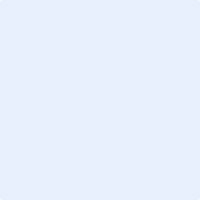 